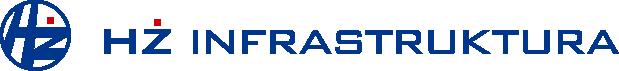 Zagreb, 9. studenoga 2016.Objava za medije: Pregovorima do novog Kolektivnog ugovoraU HŽ Infrastrukturi d.o.o. u tijeku su pregovori  radi sklapanja novog Kolektivnog ugovora. Pregovarački odbor Poslodavca je u procesu pregovora, članovima Pregovaračkog odbora sindikata iznio prijedlog novog Kolektivnog ugovora. Unatoč činjenici da je tvrtka HŽI prošlu godinu završila pozitivno, tvrtka je i dalje suočena s velikim problemima u poslovanju. Željeznički promet u proteklih deset godina bilježi kontinuirani pad za oko 24 posto, a zbog izuzetno nepovoljne strukture troškova tvrtke, u obnovu i održavanje željezničke infrastrukture se ne ulaže dovoljno. Trenutno 55 posto ukupnih rashoda čine izdaci za radnike. Nakon što se izuzmu ostali troškovi poslovanja, tek 25 posto financijskih sredstava preostaje za obnovu postojeće željezničke infrastrukture. Pored toga, zbog povećane potrebe osiguranja financijskih sredstava za nacionalnu komponentu u provedbi EU projekata, a istovremene potrebe za smanjenjem deficita na razini države, HŽI je za redovno poslovanje u 2016. godini u odnosu na 2015. godinu dobila 62 milijuna kuna manje iz državnog proračuna.U cilju osiguranja dugoročne opstojnosti tvrtke i stabilnog financijskog poslovanja tvrtka trenutno izrađuje sveobuhvatni plan restrukturiranja. Kroz provedbu plana restrukturiranja planiraju se uštede u svim segmentima poslovanja. Kao jedan od vida ušteda je i ušteda na dijelu materijalnih prava radnika u odnosu na trenutne stavke u okviru aktualnoga Ugovora, a čija primjena ističe krajem studenog 2016. godine. Prijedlog smanjenja određenih materijalnih prava radnika tek je jedna od mjera plana restrukturiranja tvrtke. Pregovarački odbor Poslodavca vodi pregovore sa sindikatima argumentirano i u dobroj vjeri te u duhu socijalne osjetljivosti prema svojim radnicima.Sa strane socijalnih partnera u pregovorima sudjeluju tri reprezentativna sindikata. Pregovori intenzivno i dalje traju, a današnji prosvjed održava se u organizaciji samo jednog od navedenih sindikata.Prosvjedi, iako legitimni, ne rješavaju sporove te je Pregovarački odbor Poslodavca stajališta da se u cilju zajedničkog postizanja konstruktivnih rješenja dogovor o svim otvorenim pitanjima može postići jedino za pregovaračkim stolom.HŽ Infrastruktura d.o.o.